Path to Moral ExcellenceInterpersonal Development: Being Generous and Understanding OthersAccept multilateral viewpoints; be tolerant to different opinions; 
be generous and forgiving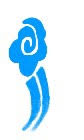 Story：Lian Po’s Humble ApologyLearn from a StoryStory adapted from (Han Dynasty) Biographies of Lian Po and Lin Xiangru, Records of the Grand Historian (by Sima Qian)Let Us Discuss廉頗為甚麼想羞辱藺相如？你對他這種作為有甚麼看法呢？藺相如處處迴避廉頗，是軟弱的表現嗎？試說說你的想法。如果開罪你的人向你道歉，你會原諒他嗎？試以一個生活故事進行角色扮演。你明白「宰相肚裏好撐船」這句話的意思嗎？你認為作為一個領導人，有必要具備這種條件嗎？Quotations from the Classics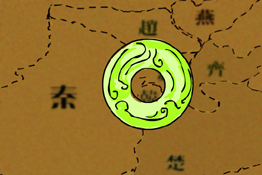 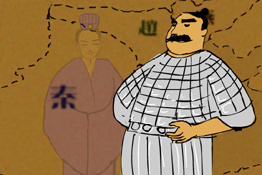 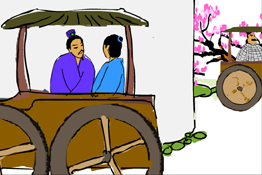 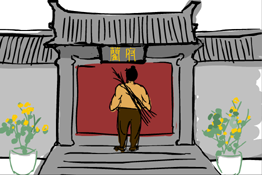 